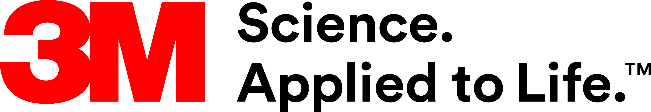 Presse-InformationFünfte Generation der 3M Speedglas Automatik-SchweißmaskeMehr Kontrolle und Sicherheit beim Heavy-Duty-Schweißen3M als Erfinder der Automatikschweißmaske stellt mit der fünften Generation zahlreiche Innovationen vor. Mit individuell anpassbaren Funktionen macht die neue 3M Speedglas Automatik-Schweißmaske G5-01 das Heavy-Duty-Schweißen im Indoor-Bereich sicherer und effizienter. Erhältlich sind die beiden Schweißfilter-Varianten G5-01VC mit der vollkommen neuartigen Variable Color Technology für einen einfachen Farbwechsel während des Schweißens sowie die Variante G5-01TW für das Heftschweißen.Die 3M Speedglas Automatik-Schweißmaske G5-01 ist speziell auf das Heavy-Duty-Schweißen unter besonders fordernden Umgebungsbedingungen ausgelegt, beispielsweise bei der Produktion großer Maschinen, Fahrzeuge oder Bauteile. Das Arbeitsumfeld ist dabei geprägt durch viel Hitze, Strahlung (UV/IR und sichtbar), Funkenflug, schlechte Sicht sowie schnell fliegende Partikel. Die beiden Schweißfilter-Ausführungen werden selbst härtesten Anforderungen bei Indoor-Anwendungen gerecht. Erste Schweißmaske mit variablem FarbwechselEine echte Premiere stellt die 3M Speedglas Variable Color Technology (VC) dar. Diese bietet die Möglichkeit, in der Dunkelstufe zwischen Naturton, Kaltton und Warmton zu wechseln und somit selbst zu bestimmen, welcher Farbton die kontrastreichste Sicht auf die Schweißarbeit bietet – etwa um Nähte und den Schweißbogen besser wahrzunehmen. Zudem lassen sich Konturen besser erkennen, was zur Optimierung der Schweißqualität beiträgt. Hilfreich ist die neue Schweißfilter-Funktion der Version G5-01VC insbesondere beim Arbeiten mit verschiedenen Werkstoffen. Die Farben sind durch den Schweißfilter in den Dunkelstufen 8 - 14 einstellbar. Dabei stellt Stufe 14 den bislang dunkelsten Farbton aller 3M Speedglas Automatikschweißmasken dar, was ihn besonders für das Heavy-Duty-Schweißen prädestiniert. Wenn nicht geschweißt wird, zeigt der Filter die Farben mit Hilfe der Natural Color Technology so natürlich wie möglich an.Komfortausstattung für das HeftschweißenBei der zweiten Variante handelt es sich um die G5-01TW (Tack Welding, Heftschweißen). Diese Maske ist mit vier Sensoren für die Lichtbogenerkennung ausgestattet und ermöglicht bis zu 13 Dunkelstufen. Ein nützliches Detail für das Heftschweißen: Im Komfortmodus wird vor dem Umschalten auf die Hellstufe mehrere Sekunden lang eine Lichtzwischenstufe verwendet, um die Augen des Schweißers zu entlasten. Besseres Sehen von Farben und KontrastenBeide Automatikschweißfilter sind serienmäßig zudem mit der innovativen 3M Speedglas Natural Color Technology ausgestattet: Damit können Schweißer Farben und Kontraste besser erkennen sowie mehr Details sehen. Dies steigert die Konzentration und ermöglicht die direkte Kontrolle der Arbeit. Gereinigte Luft für konzentriertes ArbeitenGereinigte Luft im Schweißhelm sorgt jederzeit für ein konzentriertes, gesundes Arbeiten und schützt vor schädlichen Bestandteilen der Umgebungsluft. Dabei lässt sich die Maske wahlweise sowohl mit einem Gebläse- als auch einem Druckluft-Atemschutzgerät verbinden. Zu weiteren Verbesserungen der neuen Generation zählt die optimierte Luftverteilung und Luftstromregelung: Mit Reglern, die selbst mit Handschuhen noch sehr gut bedienbar sind, kann der Anwender die Geschwindigkeit und Richtung des Luftstroms nach Bedarf anpassen und so für einen kühlenden Effekt sorgen. Den Luftstrom kann der Träger dabei nach individuellem Wunsch auf das Gesicht oder das Visier ausrichten. Auch eine gleichzeitige Ausrichtung sowohl auf Gesicht als auch Visier ist möglich.Klare Sicht nach dem SchweißvorgangDie Schweißmaske G5-01 verfügt außerdem über eine automatische Verdunkelungs- und Klappfunktion, die nach dem Abschluss des Schweißvorgangs eine klare Sicht auf das Werkstück ermöglicht – praktisch beispielsweise beim Schleifen, Abmessen oder ähnlichen Tätigkeiten. Über eine auf Kinnhöhe anzubringende LED-Helmlampe, die optional erhältlich ist, ermöglicht der Helm das Arbeiten auch in schlecht beleuchteten Umgebungen.Zahlreiche Zubehörteile für eine individuelle AnpassungDas neue Kopfband-Design erleichtert das Aufsetzen des Helmes erheblich. Ein optionales, extra großes Rückenpolster erhöht den Komfort nochmals. Ebenso lässt sich der Halsschutz passend zum jeweiligen Bedarf auswählen: vom serienmäßigen Halsschutz bis zu Versionen aus Stoff oder Leder. Zusätzlich zur Standard-Gewebekopfabdeckung sind eine große Kopfabdeckung, eine Lederkopfabdeckung, eine Stoffabdeckung und eine große fluoreszierende gelbe Kopfabdeckung mit einem nach hinten gerichteten Reflexstreifen erhältlich. Für sicheres und einfaches Kommunizieren sind beide Varianten Bluetooth-fähig. Smartphones beispielsweise lassen sich einfach koppeln und mit bis zu zehn verschiedenen Speichermodi programmieren – für individuelle Einstellungen der Farbtöne, Empfindlichkeit und Verzögerung per App. Weitere Informationen unter www.3Marbeitsschutz.deNeuss, den 03. Juni 2019Zeichen mit Leerzeichen: 4.984Über 3MDer Multitechnologiekonzern 3M wurde 1902 in Minnesota, USA, gegründet und zählt heute zu den innovativsten Unternehmen weltweit. 3M ist mit mehr als 90.000 Mitarbeitern in 200 Ländern vertreten und erzielte 2018 einen Umsatz von über 32 Mrd. US-Dollar. Grundlage für seine Innovationskraft ist die vielfältige Nutzung von 46 eigenen Technologieplattformen. Heute umfasst das Portfolio mehr als 55.000 verschiedene Produkte für fast jeden Lebensbereich. 3M hält über 25.000 Patente und macht rund ein Drittel seines Umsatzes mit Produkten, die weniger als fünf Jahre auf dem Markt sind. 3M und Speedglas sind Marken der 3M Company.Bildunterschriften: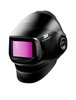 Die fünfte Generation der 3M Speedglas Automatik-Schweißmaske G5-01 bietet zahlreiche Innovationen für ein sicheres und effizientes Arbeiten. Foto: 3M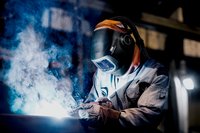 Speziell auf die Anforderungen beim Heavy-Duty-Schweißen unter fordernden Bedingungen sind die beiden neuen Schweißfilter-Varianten ausgelegt. Foto: 3M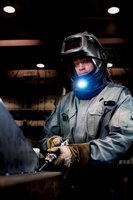 Die Schweißmaske verfügt über eine automatische Verdunkelungs- und Klappfunktion, die nach dem Abschluss des Schweißvorgangs eine klare Sicht auf das Werkstück ermöglicht. Foto: 3MPresse-Kontakt 3M	Christiane Bauch, Tel.: +49 2131 14-2457	E-Mail: cbauch@3M.com	3M Deutschland GmbH	Carl-Schurz-Str. 1	41453 Neuss	+49 2131 14-0Kunden-Kontakt 3M	Kunden-Hotline Tel. : +49 2131 14-4030	E-Mail : speedglas@3M.com	Deutschland	www.3M.de	www.3M.de/presse	https://twitter.com/3MDeutschland	https://www.facebook.com/3MDeutschland	Österreich		www.3M.com/at	https://www.3maustria.at/3M/de_AT/pressroom-alp/	https://twitter.com/3MAustria	https://www.facebook.com/3MAustria	Schweiz		www.3M.com/ch
                                             https://www.3mschweiz.ch/3M/de_CH/pressroom-alp/  
	https://twitter.com/3MSchweiz	https://www.facebook.com/3MSchweiz